Innspill nr. 329, LNF-B (eksisterende/fremtidig), SætreInnspill nr. 329, LNF-B (eksisterende/fremtidig), SætreInnspill nr. 329, LNF-B (eksisterende/fremtidig), SætreGnr./bnr.:Del av 230/1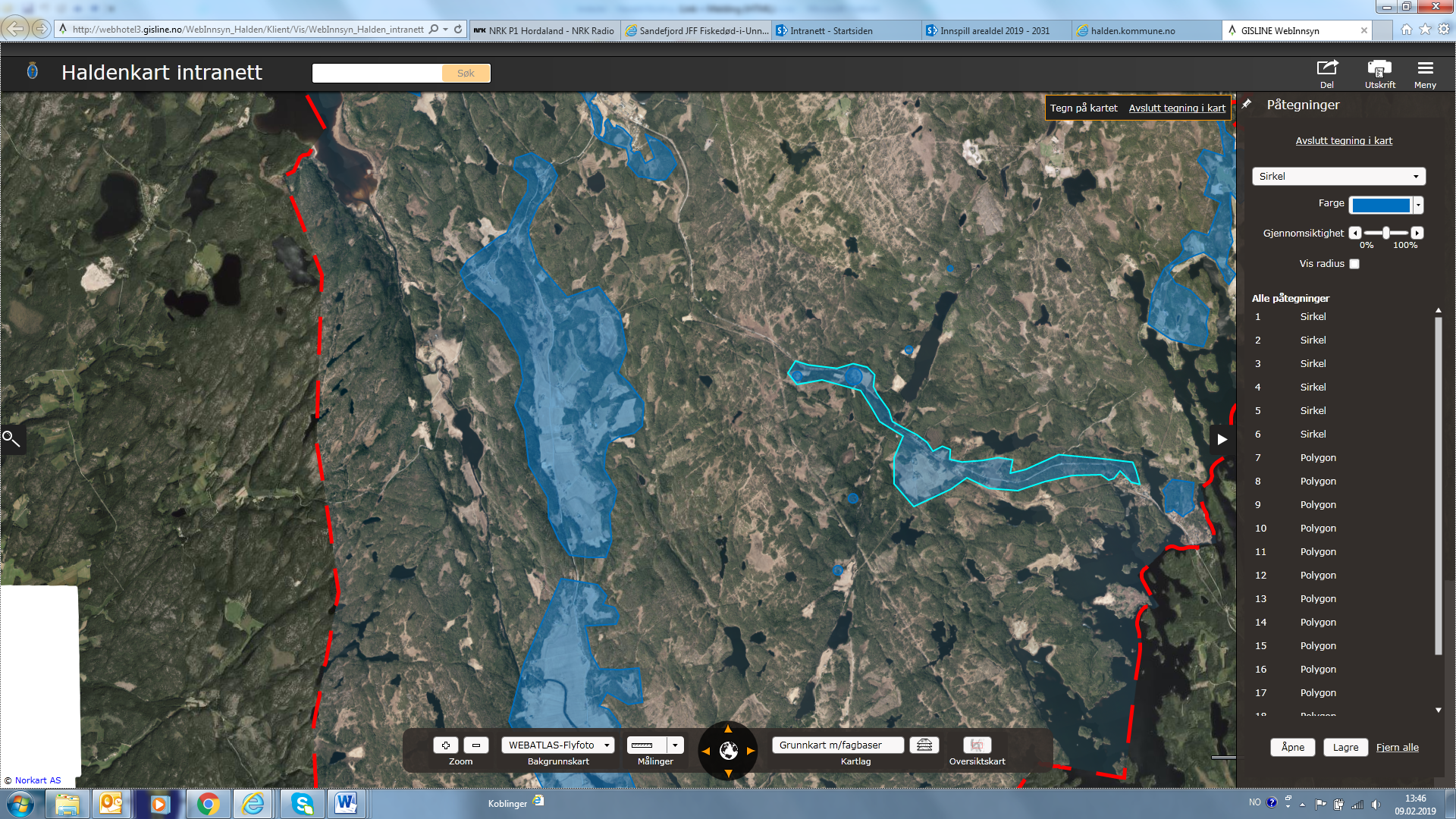 Dagens formål:LNFForeslått formål:LNF-B(eksisterende)Arealstørrelse:29,8 daaForslagsstiller: Håkon stangBeskrivelse: Forslagstiller ønsker en justering av område for spredt bolig (LNF-B), slik at både hovedhuset og husmannsplassene på gården får arealformål LNF-B (eksisterende). Innspillet omfatter hovedhus, kårhus, og 5 plasser. 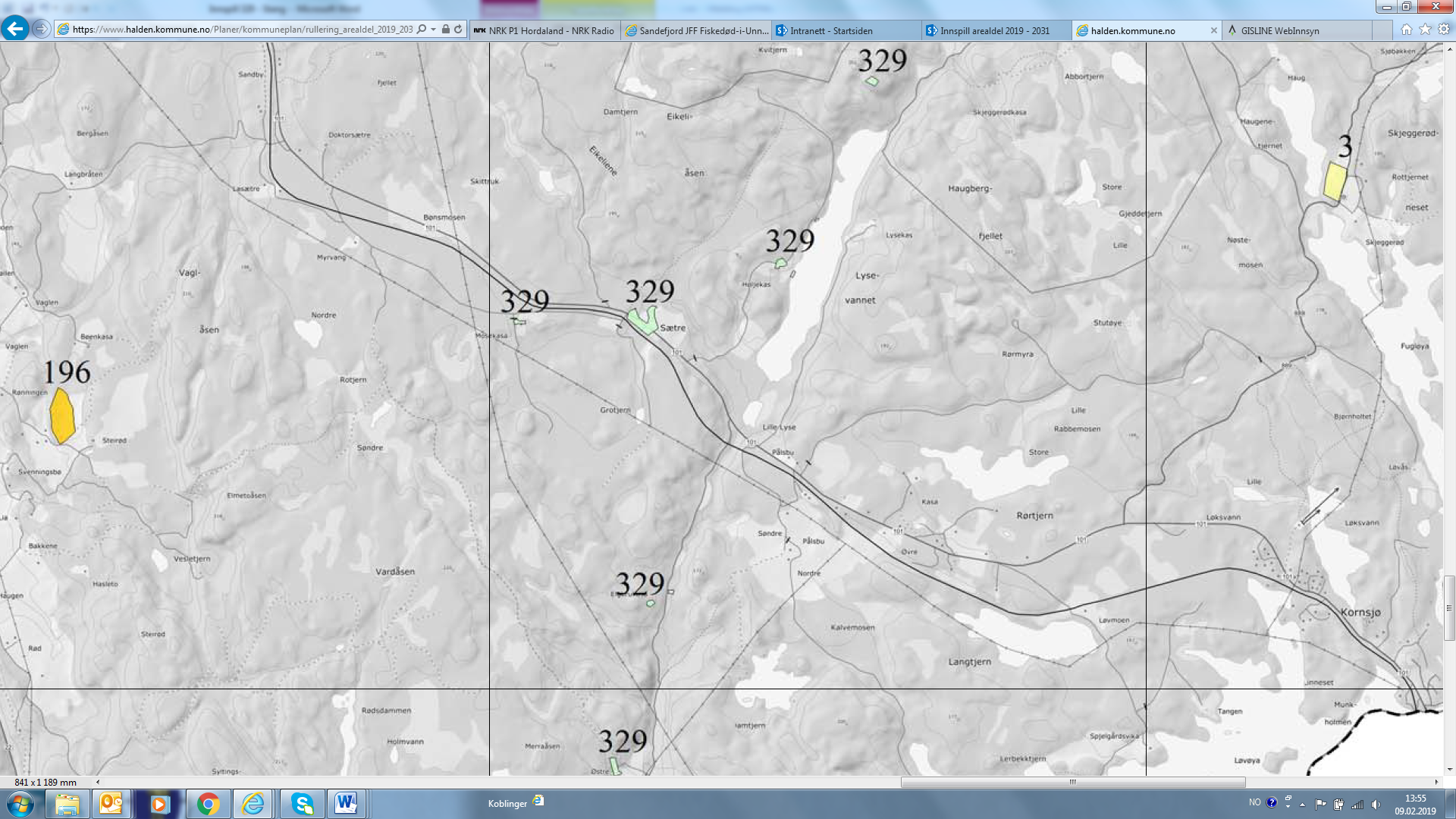 Beskrivelse: Forslagstiller ønsker en justering av område for spredt bolig (LNF-B), slik at både hovedhuset og husmannsplassene på gården får arealformål LNF-B (eksisterende). Innspillet omfatter hovedhus, kårhus, og 5 plasser. TemaKonsekvensKunnskapsgrunnlag/vurderingNaturmangfoldBerører to registrerte småbiotoper – lokalt viktig i kommunens naturtyperegistrering (Sætre og Elgbrukasa), og en registrering av naturbeitemark  - lokalt viktig (Mosekasa). Utover dette er det ikke registrert noen utvalgte naturtyper, rødlistearter eller prioriterte arter som blir berørt.Kulturminner, kulturmiljø og kulturlandskapBører ikke kjente kulturminner, berører 5 sefrakregistrerte bygninger, kulturmiljø eller verdifullt kulturlandskap.Friluftsliv og grønnstrukturTo av husmannsplassene er registrert som viktig friluftsområde i kommunens kartlegging fra 2018. ForurensningOmrådet er ikke utsatt for forurensning og tiltaket vil ikke bidra til økt forurensning.VassdragHøljekasa og Elgbrukasa ligger innenfor 100 metersgrensa mot vassdrag – i kanten. Avbøtende tiltak er mulig.Strandsone ved sjøLigger ikke i strandsonen.Jord- og skogbrukOmrådet omfatter fulldyrket mark, men utbygging i LNF-B er fortsatt avhengig av omdisponering etter jordloven, og skal ikke medfører ikke nedbygging av fulldyrket jord.    Sosial infrastrukturIkke aktuelt Teknisk infrastruktur Det er fremført vei i området, bortsett fra området på  Høljekollene. Transportbehov, energibruk og energiløsningerUsikkert hvorvidt det er lagt inn vann eller strøm i alle husene. Det er imidlertid langt frem strøm i området. Vann/avløp blir i slike områder basert på private løsninger.Fylkesplanens tettstedsgrenseIkke aktuelt ABC-prinsippetIkke aktuelt Barn- og unges oppvekstvilkårGod tilgang på naturterreng å leke i, men langt til nærmeste lekeplass (Prestebakke – 6km).   Virkning over landegrensenIkke aktueltSamfunnssikkerhet, beredskap – fareområderLang transport ved brann og akutte hendelser. Området består stort sett av moreneavsetninger – derfor ingen utfordringer knyttet til grunnforhold. Samlet vurdering og anbefalingFolkehelse Området er ikke utsatt for støy eller luftforurensning. Gode muligheter for lek og rekreasjon. Lang avstand fra sentrum, slik at eventuelle beboere avhengig av buss til skole og bil som transportmiddel fritidsaktiviteter. AnbefalingDeler av området er anbefalt lagt inn i kommuneplan som LNF-B – fremtidig. Avsetting av areal langs Kornsjøveien vil legge til rette for ny bebyggelse og vil forenkle vedlikehold av eksisterende bygningsmasse. Med bakgrunn i tilgang til offentlig transport er plassene som ikke ligger langs Kornsjøveien ikke anbefalt tatt inn som LNF-B fremtidig. Dette gjelder Høljekas, Elgbrukasa og Høljekollene. Plassen Bråtane er foreslått lagt inn som LNFR-B (eksisterende). 